Catharina Bernardina Drees, "Ohio, County Marriages, 1789-1994"Citing this Record    "Ohio, County Marriages, 1789-1994," index and images, FamilySearch (https://familysearch.org/pal:/MM9.1.1/X8XG-W6Y : accessed 23 Apr 2013), James Frederick Hilgefort and Catharina Bernardina Drees, 1897.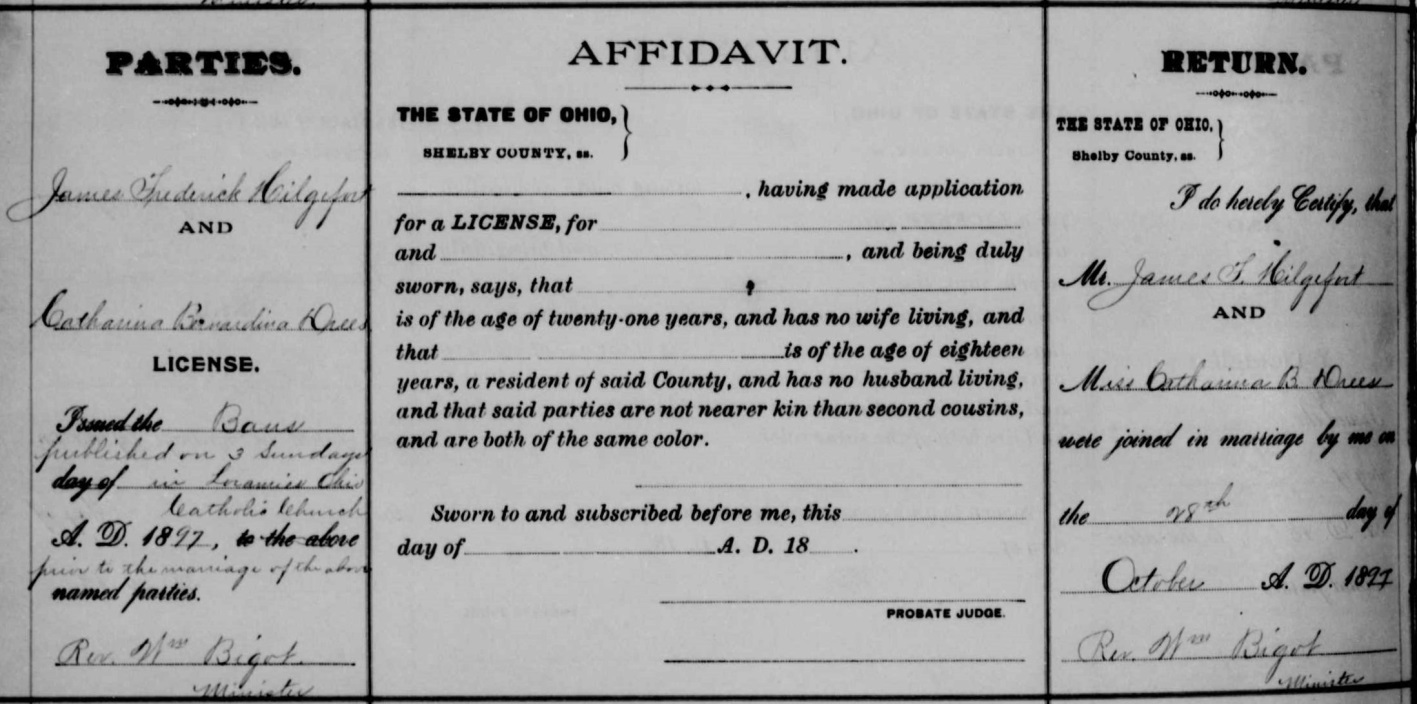 Name:James Frederick HilgefortTitles and Terms:Event Type:MarriageEvent Date:28 Oct 1897Event Place:Shelby, Ohio, United StatesEvent Place (Original):Age:Birth Year (Estimated):Birth Date:Birthplace:Father's Name:Father's Titles and Terms:Mother's Name:Mother's Titles and Terms:Spouse's Name:Catharina Bernardina DreesSpouse's Titles and Terms:Spouse's Age:Spouse's Birth Year (Estimated):Spouse's Birthplace:Spouse's Father's Name:Spouse's Father's Titles and Terms:Spouse's Mother's Name:Spouse's Mother's Titles and Terms:Reference ID:462GS Film number:562862Digital Folder Number:004016865Image Number:00270